Домашняя работа учени___ 7__ класса ___________________________________________МЕХАНИЧЕСКОЕ ДВИЖЕНИЕЗадание 1.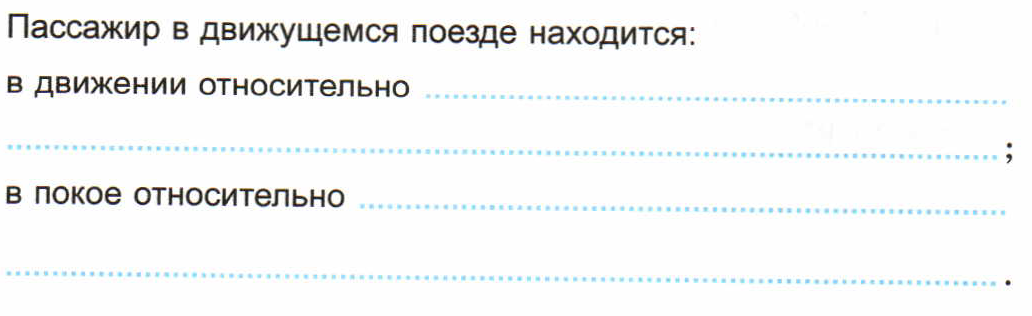 Задание 2. 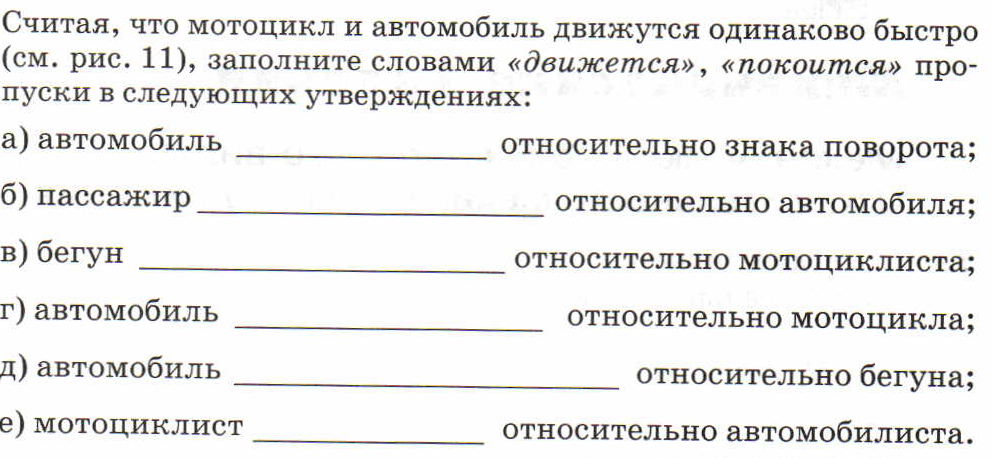 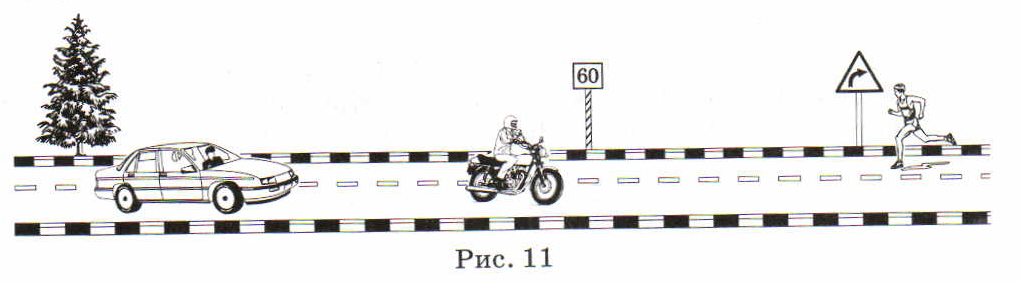 Задание 3. Ответьте на вопросы.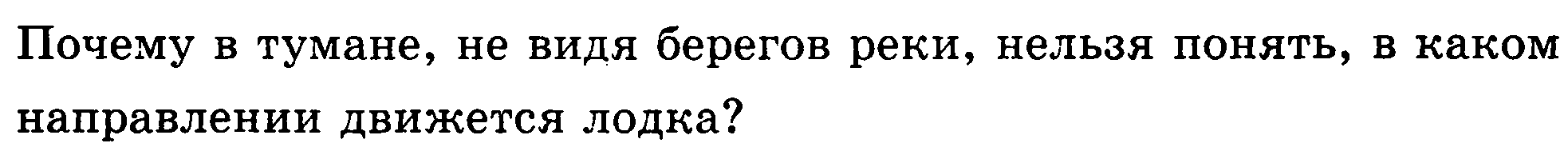 ____________________________________________________________________________________________________________________________________________________________________________________________________________________________________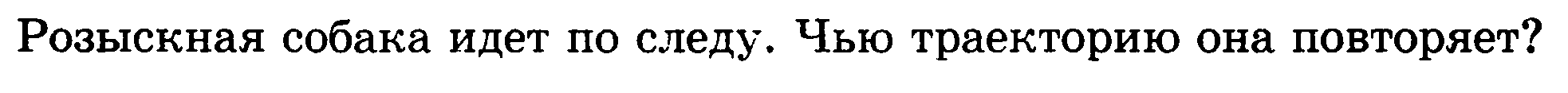 ________________________________________________________________________________________________________________________________________________________________________________________________________________________________________________________________________________________________________________________________________________________________________________________________________________________________________________________________________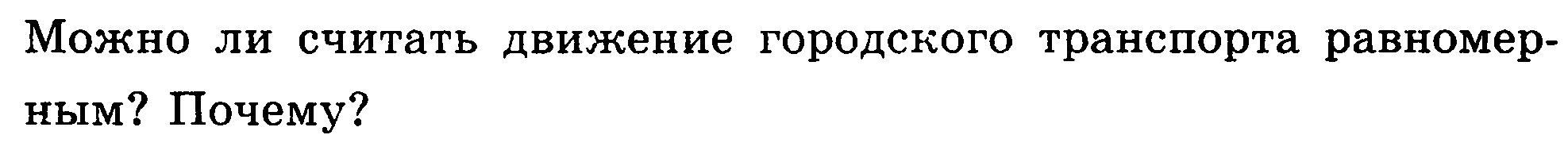 ________________________________________________________________________________________________________________________________________________________________________________________________________________________________________________________________________________________________________________________________________________________________________________________________________________________________________________________________________Задание 4. Домашний эксперимент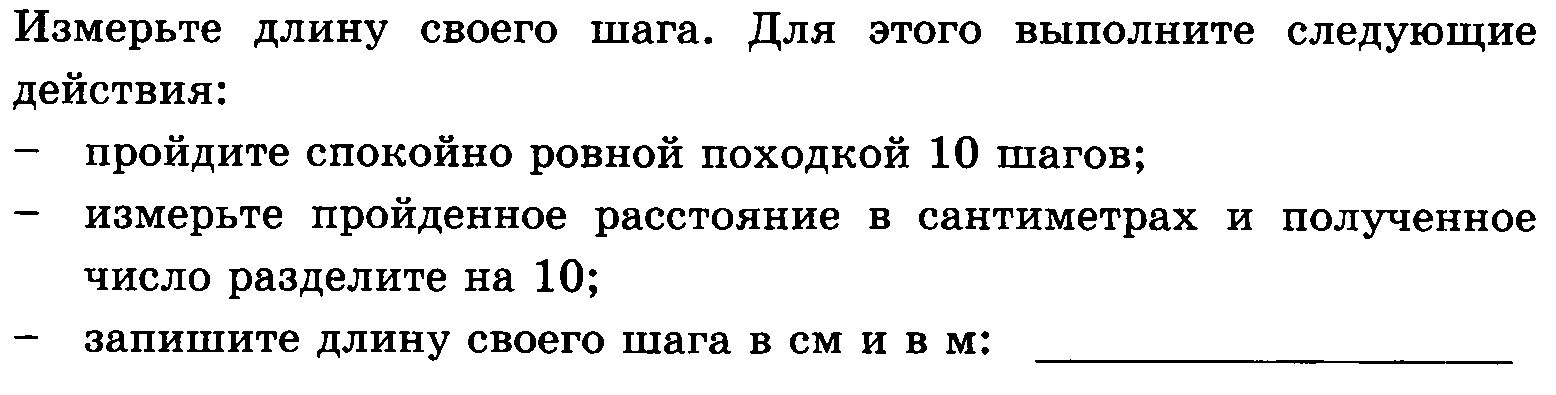 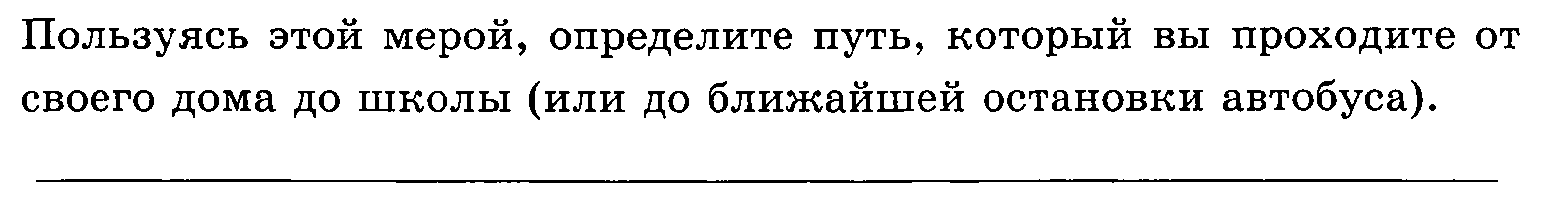 